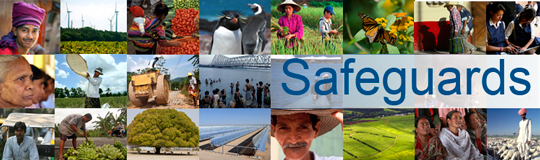 Review and Update of the World Bank’s Environmental and Social Safeguard PoliciesPhase 3List of participantsDate: January 25, 2016Location: Rabat, MoroccoAudience: Government OfficialsTotal Number of Participants: 12No.Participant NameOrganizationCountry1Ouati YoussefDepartment of Marine Fishing Morocco2Sbai Larbi Department of Marine FishingMorocco3Bensmail LailaDepartment of Marine FishingMorocco4Najia GuenouniMinistry of Employment Morocco5Hind El MaataouiCaisse pour le Financement RoutierMorocco6Abdallah BahassiONEEMorocco7Abdellatif LahmimiMinistry of National EducationMorocco8Amal BelaudMEASMorocco9Mohammed KararaMETLMorocco10Kharrouj MahdiMETLMorocco11Tabai SaidONEEMorocco12Oucible AariaMEF/BudgetMorocco